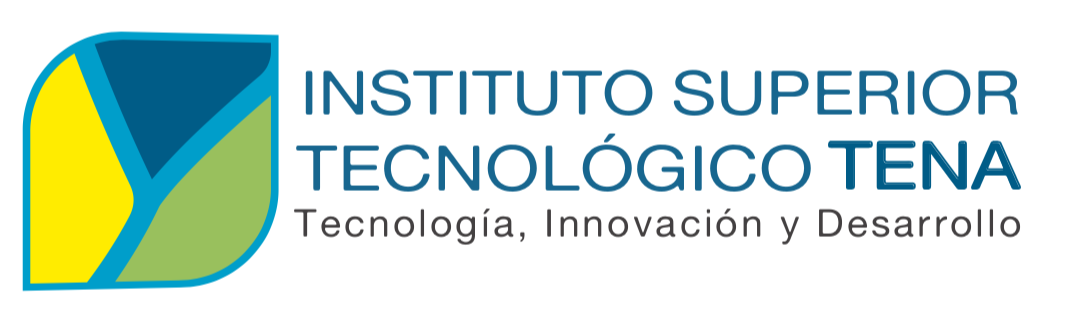 VINCULACIÓN CON LA SOCIEDAD PRODUCTO DEL PROYECTOPROGRAMA DE VINCULACIÓN CON LA SOCIEDAD “PROGRAMA DE LA COORDINACIÓN DE VINCULACIÓN CON LA SOCIEDAD DEL INSTITUTO SUPERIOR TECNOLÓGICO TENA 2022 – 2026”PROYECTO ACADÉMICO DE VINCULACIÓN CON LA SOCIEDADNRO. ISTT-VCS-ADM-003-2023-IIS-PR“CAPACITACIÓN EN TEMAS DE EMPRENDIMIENTO EMPRESARIAL BÁSICO PARA LAS ASOCIACIONES BENEFICIARIAS DE LOS SERVICIOS DEL MIES EN EL MARCO DEL PROGRAMA DE LA COORDINACIÓN DE VINCULACIÓN CON LA SOCIEDAD DEL INSTITUTO SUPERIOR TECNOLÓGICO TENA”FASE II: EJECUCIÓN Y MONITOREOTena, (Ciclo académico octubre 2023 – marzo 2024)PRODUCTO DEL PROYECTO2.	DESCRIPCIÓN GENERAL DEL PROYECTO………………………………………………………………………………………………………………………………………………………………………………………………………………………………………………………………………………………………………………………………………………………………………………………………………………………………………………………………………………………………………………………………………………………………………………Copiar del proyecto académico de vinculación (Planificación /Fase I)3.	JUSTIFICACIÓN DEL PROYECTOCopiar del proyecto académico de vinculación (Planificación /Fase I)…………………………………………………………………………………………………………………………………………………………………………………………………………………………………………………………………………………………………………………………………………………………………………………………………………………………………………………………………………………4.	OBJETIVO EJECUTADO DEL PROYECTO DE VINCULACIÓNCopiar el objetivo del proyecto académico de vinculación que ejecutaron (Planificación /Fase I)…………………………………………………………………………………………………………………………………………………………………………………………………………………………………………………………………………………………………………………………………………………………………………………………………………………………………………………………………………………5.	ACTIVIDADES EJECUTADAS  Detallar de acuerdo al proyecto académico de vinculación (Planificación /Fase I)6.	RECURSOS UTILIZADOSDetallar los recursos utilizados por el estudiante 7.	PRODUCTOS DEL PROYECTO 8.	RETROALIMENTACIÓN A BENEFICIADOS (Entrevista o encuesta de satisfacción, según sea el caso)9.	CONCLUSIONES(De acuerdo a lo ejecutado)10.	RECOMENDACIONESCon base a las conclusiones 11.	LINK DEL VIDEO RESUMEN DE LAS ACTIVIDADES EJECUTADAS*Tomar en cuenta: Link del video publicado en YouTube de la ejecución del proyecto de vinculación (Actividades antes, durante y después de la intervención, clausura del proyecto, entrevistas, etc) mínimo 1 minuto máximo 5 minutos.Los registros en audio y video deben cumplir con lo establecido en el Art. 178 del COIP y con detalles de normas APA.12.	FIRMAS 13.	ANEXOS Anexo 13.1 Plan de aprendizaje (Estudiantes)Anexo 13.2 Bitácora del estudianteAnexo 13.3 Certificado general emitido por la entidad beneficiariaAnexo 13.4 Registro de beneficiarios (estudiantes)Anexo 13.5 Matriz de enfoque de igualdad (estudiantes)Anexo 13.6 Resumen de asistencia (tutor académico)Anexo 13.7 Hoja de ruta (tutor académico)Anexo 13.8 ConvenioAnexo 13.9 Evaluación Tutor empresarialAnexo 13.10 Evaluación Tutor académico*Incluir obligatoriamente los anexos que apoyen o confirmen la ejecución del proyecto como son: (videos, fotografías, impresos, audios, estudios o reportes relacionados, etc.)Carrera:Período:Paralelo:Número de horas Ejecutadas: Número de horas Ejecutadas: LOCALIZACIÓN DEL PROYECTOLOCALIZACIÓN DEL PROYECTOLOCALIZACIÓN DEL PROYECTOLOCALIZACIÓN DEL PROYECTOProvincia:Provincia:Cantón:Cantón:Parroquia:Parroquia:Entidad Beneficiaria:Entidad Beneficiaria:Número de Beneficiarios:Número de Beneficiarios:AUTOR/ESAUTOR/ESAUTOR/ESAUTOR/ESTUTORESTUTORESTUTORESTUTORESTutor de Vinculación:Tutor de Vinculación:Tutor Empresarial:Tutor Empresarial:INFORMACIÓN GENERALINFORMACIÓN GENERALINFORMACIÓN GENERALINFORMACIÓN GENERALINFORMACIÓN GENERALINFORMACIÓN GENERALResponsable de Vinculación de la carrera: Ing. Betty Alexandra Jaramillo Tituaña., Mg.Responsable de Vinculación de la carrera: Ing. Betty Alexandra Jaramillo Tituaña., Mg.Responsable de Vinculación de la carrera: Ing. Betty Alexandra Jaramillo Tituaña., Mg.Responsable de Vinculación de la carrera: Ing. Betty Alexandra Jaramillo Tituaña., Mg.Responsable de Vinculación de la carrera: Ing. Betty Alexandra Jaramillo Tituaña., Mg.Responsable de Vinculación de la carrera: Ing. Betty Alexandra Jaramillo Tituaña., Mg.Entidad Beneficiaria:Entidad Beneficiaria:Entidad Beneficiaria:Entidad Beneficiaria:Entidad Beneficiaria:Entidad Beneficiaria:Representante de la Institución Beneficiaria:Representante de la Institución Beneficiaria:Representante de la Institución Beneficiaria:Representante de la Institución Beneficiaria:Representante de la Institución Beneficiaria:Representante de la Institución Beneficiaria:Lugar / Ubicación:Lugar / Ubicación:Lugar / Ubicación:Lugar / Ubicación:Lugar / Ubicación:Lugar / Ubicación:Número de beneficiarios:Número de beneficiarios:Número de beneficiarios:Número de beneficiarios:Número de beneficiarios:Número de beneficiarios:Fecha Inicio: (dd/mm/aaaa)Fecha Inicio: (dd/mm/aaaa)Fecha Inicio: (dd/mm/aaaa)Fecha Inicio: (dd/mm/aaaa)Fecha Inicio: (dd/mm/aaaa)Fecha Inicio: (dd/mm/aaaa)Fecha Fin: (dd/mm/aaaa)Fecha Fin: (dd/mm/aaaa)Fecha Fin: (dd/mm/aaaa)Fecha Fin: (dd/mm/aaaa)Fecha Fin: (dd/mm/aaaa)Fecha Fin: (dd/mm/aaaa)Tipo de producto generado:  Guía …...   Informe….   Manual….. Vídeos…..Otros: ………………………………………..Tipo de producto generado:  Guía …...   Informe….   Manual….. Vídeos…..Otros: ………………………………………..Tipo de producto generado:  Guía …...   Informe….   Manual….. Vídeos…..Otros: ………………………………………..Tipo de producto generado:  Guía …...   Informe….   Manual….. Vídeos…..Otros: ………………………………………..Tipo de producto generado:  Guía …...   Informe….   Manual….. Vídeos…..Otros: ………………………………………..Tipo de producto generado:  Guía …...   Informe….   Manual….. Vídeos…..Otros: ………………………………………..ESTUDIANTES PARTICIPANTES ESTUDIANTES PARTICIPANTES ESTUDIANTES PARTICIPANTES ESTUDIANTES PARTICIPANTES ESTUDIANTES PARTICIPANTES ESTUDIANTES PARTICIPANTES N.°APELLIDOS Y NOMBRESC.I.CARRERAPERÍODO PARALELONombre de producto:(De acuerdo a lo seleccionado en la portada) Descripción del Producto Descripción antes de la intervención(Incluir evidencia fotográfica antes de la Intervención)Descripción después de la intervención (Incluir evidencia fotográfica después de la Intervención)Link del material audio visual publicado(Publicado en las páginas oficiales del ISTT)NOMBRERESPONSABLEFIRMAElaborado por(nombres y apellidos y del estudiante)EstudianteRevisado por(nombres y apellidos del profesor)Profesor Tutor de vinculaciónValidado por (nombres y apellidos del profesor)Responsable de vinculación de la Carrera deAprobado por(nombres y apellidos del profesor)Coordinador de Vinculación con la Sociedad